О мерах по совершенствованию работы по противодействию коррупциив Управлении Роскомнадзора по Новгородской области	Во исполнение пункта 8 Перечня Поручений Президента Российской Федерации от 14 ноября 2013 года № Пр-26989 по итогам заседания Совета при Президенте Российской Федерации по противодействию коррупции 30 октября 2013 года, в целях совершенствования организации работы по противодействию коррупции в Управлении Роскомнадзора по Новгородской области (далее – Управление) и во исполнение приказа Роскомнадзора от 18.03.2014 № 40 «О мерах по совершенствованию работы по противодействию коррупции в Федеральной службе по надзору в сфере связи, информационных технологий и массовых коммуникаций» приказываю:1. Возложить на заместителя руководителя Управления Кузнецова Владимира Ивановича контроль за соблюдением гражданскими служащими Управления законодательно установленных ограничений и запретов, связанных с государственной гражданской службой, требований о предотвращении или урегулированию конфликта интересов, своевременным представлением государственными служащими и гражданами, претендующими на замещение должностей федеральной государственной службы, сведений о доходах, расходах, об имуществе и обязательствах имущественного характера.2. Назначить ведущего специалиста-эксперта отдела организационной, правовой работы и кадров Смирнову Ларису Анатольевну ответственным за прием сведений о доходах, об имуществе и обязательствах имущественного характера государственных гражданских служащих Управления и граждан, претендующих на замещение должностей федеральной государственной службы. 3. Заместителю начальника отдела организационной, правовой работы и кадров – главного бухгалтера Мулданен Л.Н. внести в должностной регламент Смирновой Л.А. соответствующие изменения, предусмотрев в ее должностном регламенте работу с этими сведениями.4. Контроль за исполнением настоящего приказа оставляю за собой.Руководитель Управления	                                              А.А. Кормановский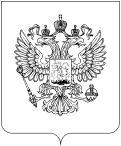 РОСКОМНАДЗОРУПРАВЛЕНИЕ ФЕДЕРАЛЬНОЙ СЛУЖБЫ ПО НАДЗОРУ В СФЕРЕ СВЯЗИ, ИНФОРМАЦИОННЫХ ТЕХНОЛОГИЙ И МАССОВЫХ КОММУНИКАЦИЙПО НОВГОРОДСКОЙ ОБЛАСТИП Р И К А З25.03.2014                                                                                                           №   98Великий Новгород